Наименование проекта:  МИНИ-МУЗЕЙ «ЧУДО-ЛОЖКИ»Руководитель проекта: Ерёменко Элина Ивановна,воспитатель высшей категории ДОУ Д\с «Кристаллик» г.ИгаркаПрофиль проекта: познавательно-творческийЦель проекта:Содействие развитию представлений дошкольников о народных промыслах с помощью музейной педагогики. Формирование устойчивого познавательного интереса детей к процессу открытия новых необычных знаний о знакомом предмете - ложке. Задачи проекта:I. Образовательные:Обогатить представления детей:-об истории возникновения и временных изменениях ложки;-о видовом многообразии однородных предметов (ложки разные по размеру, форме, материалу, внешнему облику, функциям).II. Развивающие:-создавать необходимую предметно–развивающую среду. Развивать: -навыки опытно-экспериментальной работы с предметами; -творческие способности и фантазию дошкольника; -речь, расширять словарный запас; -внимание, ассоциативное мышление, воображение. III. Воспитательные:Воспитывать бережное отношение к культуре своего народа, любовь к истории. Умение видеть прекрасное в окружающем мире. Актуальность: В нашем городе есть два музея. Однако часто ли наши дети бывают в них? По итогам анкетирования - редко, почему? Причины самые разные. Во-первых, многие родители считают, что дошкольникам еще рано посещать такие учреждения: «Малы, и ничего не поймут, чего зря время тратить». Во-вторых, нет свободного времени. И, в-третьих, многим папам и мамам просто не приходит в голову идея такой экскурсии. Как же привлечь внимание родителей к музеям? Прямая агитация здесь вряд ли поможет. Как преподнести детям новые знания об истории России, её народных традициях, познакомить с предметами быта, старины; нацелить на воссоздание культурных ценностей русского народа? Далекие это были времена. Как суметь интересно рассказать о них?». Тут и было принято решение создать мини-музей «Чудо – ложки», где бы ребята – дошколята узнали всё о ложке: её историю, виды ложек, сказки, стихи и поговорки  и, конечно же, всё про нашу - Хохломскую ложку.Участники проекта: дети старшей группы, воспитатели, родители.Длительность: 4 недели (среднесрочный)В основу реализации проекта положены следующие принципы:принцип учета возрастных особенностей дошкольников; принцип опоры на интересы ребенка; принцип наглядности; принцип последовательности; принцип сотрудничества План реализации проектаОжидаемые результаты:Расширение знаний детей о русской народной культуре, промыслах, формирования на этой основе духовного, нравственного и личностного отношения к действительности; активизация позиции родителей как участников педагогического процесса детского сада; совместная деятельность будет способствовать укреплению детско – родительских отношений.Перспектива развития мини-музея Подбор коллекций детских мультфильмов, детских художественных фильмов, научно-познавательных фильмов о ложках. Проведение экскурсий для других групп детского сада Семейные праздники Написание книжек-малышек или большой книги о свое любимой ложке.На базе мини-музея или с использованием его коллекций можно проводить занятия по разным видам деятельности. Литература:Дыбина О. В. Что было до… (игры-путешествия в прошлое предметов) Дыбина О. В. Рукотворный мир (сценарии занятий для дошкольников) Емельянова Т. И. Искусство хохломской росписиКлиентов А. Е. Народные промыслыДидактический материал «Мир вокруг нас» Народные промыслы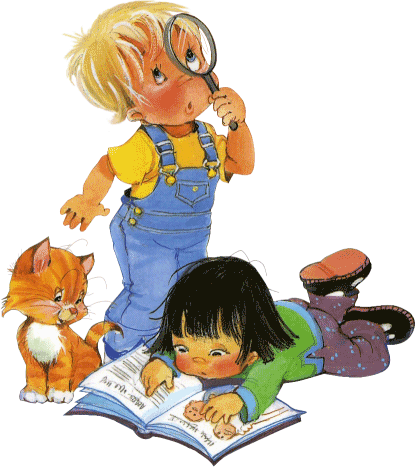 Интернет ресурс:www. posyd.ru > spoon.html www.lozhki.netwww.shkolazhizni.ru>статьи>o/n-25453www.ru.wikipedia.org > ложкаг. Игарка  2016  №Название этапаСодержание работыСроки 1Подготовительный этап.Беседы с родителями Собрание инициативной группы для обсуждения проектаСбор экспонатов и информацииПодбор методической литературы, видео, слайдов, мультфильмовОформление экспозиций.21-28 марта2Практический этап.Совместная деятельность детей и родителей «Соберем стихи, потешки о ложках и Хохломе»
Знакомство с изделиями русского народного творчества, рассматривание иллюстраций с изображением ложек хохломских и гжель; Чтение худ. литературыры  сказок: «Жихарка», «Три медведя», «Федорино горе».Беседа: экскурсия в прошлое «Из чего сделали ложку?»Рисование: «Ложка точеная, ручка золоченая» по сказке «Жихарка ;Аппликация на тему «Укрась ложку»;Лепка  из солёного теста «Ложка»;Ручной труд «Узор на ложке» (с использованием природного материала: фасоль, горох); Вечер дидактических игр: «Для чего и почему?»«Угадай по деталям» «Укрась предмет»«Какая ложка из чего сделана?». «Ко всякому угощению своя ложка».Консультации для родителей: «Духовно-нравственное воспитание дошкольников через народное творчество». Информация для  папки-передвижки«Музейная педагогика дошкольникам».28-31 марта29 марта1апреля4 апреля  7 апреля   8 апреля12 апреля20 апреля22 апреля15-22 апреля23-29 апреля3ЗаключительныйПроведение экскурсий. Конкурс «Сказка или история про ложку» - совместное творчество детей и родителей.Выставка работ детей, родителей, представление мини – музея, чтение подготовленных стихов и потешек.23-29 апреля29 апреля